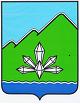 АДМИНИСТРАЦИЯ ДАЛЬНЕГОРСКОГО ГОРОДСКОГО ОКРУГА                 ПРИМОРСКОГО КРАЯ ПОСТАНОВЛЕНИЕ   29 июля 2014 г.                              г. Дальнегорск                                 №  640-па О внесении изменений в Порядок размещения сведений о доходах, расходах, об имуществе и обязательствах имущественного характера муниципальных служащих  администрации Дальнегорского городского округа и членов их семей на официальном сайте Дальнегорского городского округа и предоставления этих сведений средствам массовой информации для опубликованияВ соответствии с федеральными законами от 25.12.2008 № 273-ФЗ «О противодействии коррупции",  от 03.12.2012 № 230-ФЗ «О контроле за соответствием расходов лиц, замещающих государственные должности, и иных лиц их доходам», Указом Президента Российской Федерации от 08.07.2013   N 613 "Вопросы противодействия коррупции", руководствуясь Уставом Дальнегорского городского округа, администрация Дальнегорского городского округа ПОСТАНОВЛЯЕТ:1. Внести изменения в Порядок размещения сведений о доходах, расходах, об имуществе и обязательствах имущественного характера муниципальных служащих администрации Дальнегорского городского округа и членов их семей на официальном сайте Дальнегорского городского округа и предоставления этих сведений средствам массовой информации для опубликования, утвержденный постановлением администрации Дальнегорского городского округа от 3 апреля 2014 года № 283-па, изложив пункт 5 в следующей редакции:«5. Сведения о доходах, расходах, об имуществе и обязательствах имущественного характера, указанные в пункте 2 настоящего Порядка, за весь период замещения муниципальным служащим должности, замещение которой влечет за собой размещение сведений и доходах, расходах об имуществе и обязательствах имущественного характера, а также сведения о доходах, расходах об имуществе и обязательствах имущественного характера супруги (супруга) и несовершеннолетних детей, находятся на официальном сайте Дальнегорского городского округа и ежегодно обновляются в течение 14 рабочих дней со дня истечения срока, установленного для их подачи.».2. Настоящее постановление подлежит опубликованию в газете «Трудовое слово» и размещению на официальном интернет-сайте Дальнегорского городского округа.Глава Дальнегорскогогородского округа                                                                                             И.В.Сахута